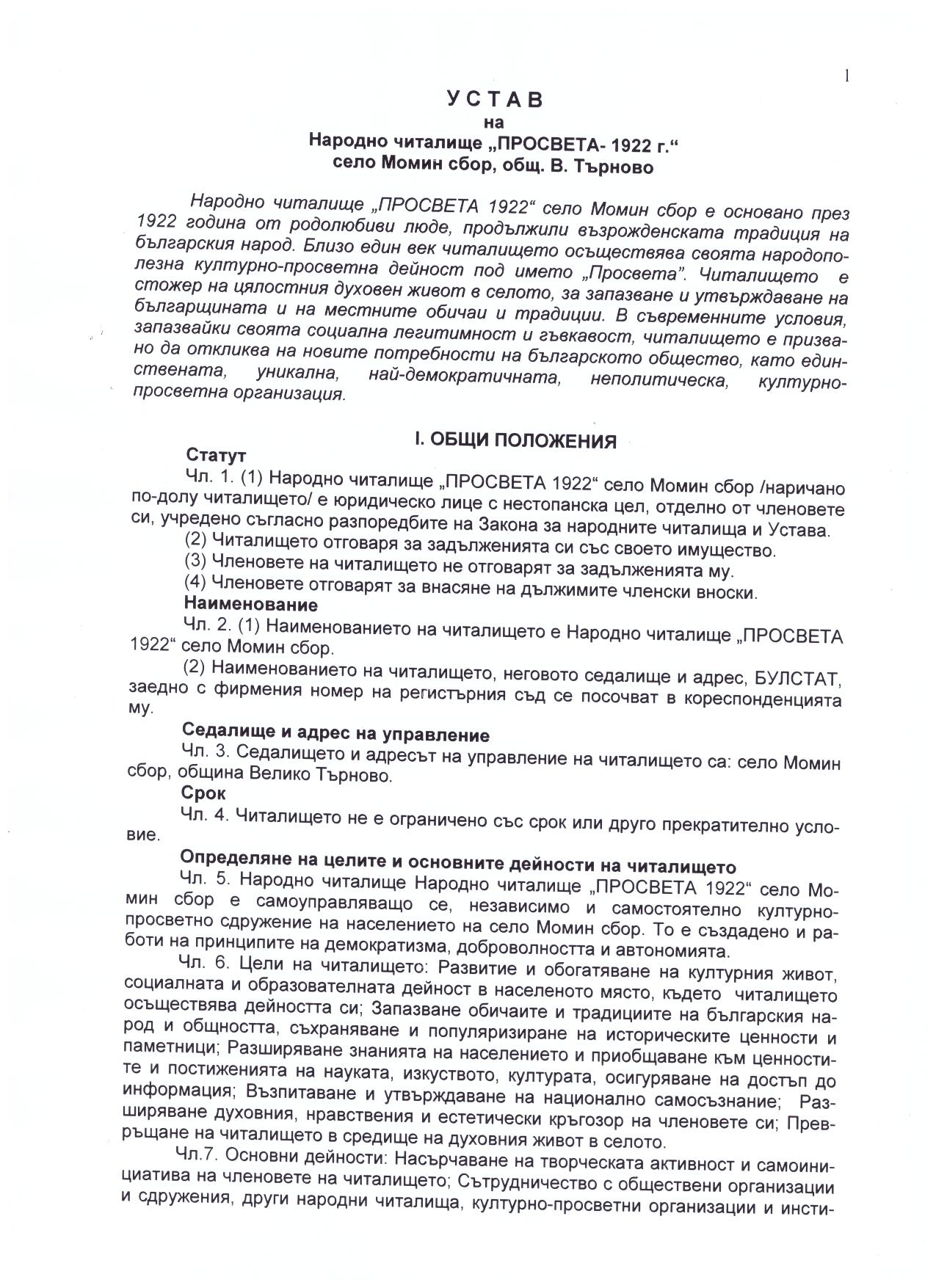 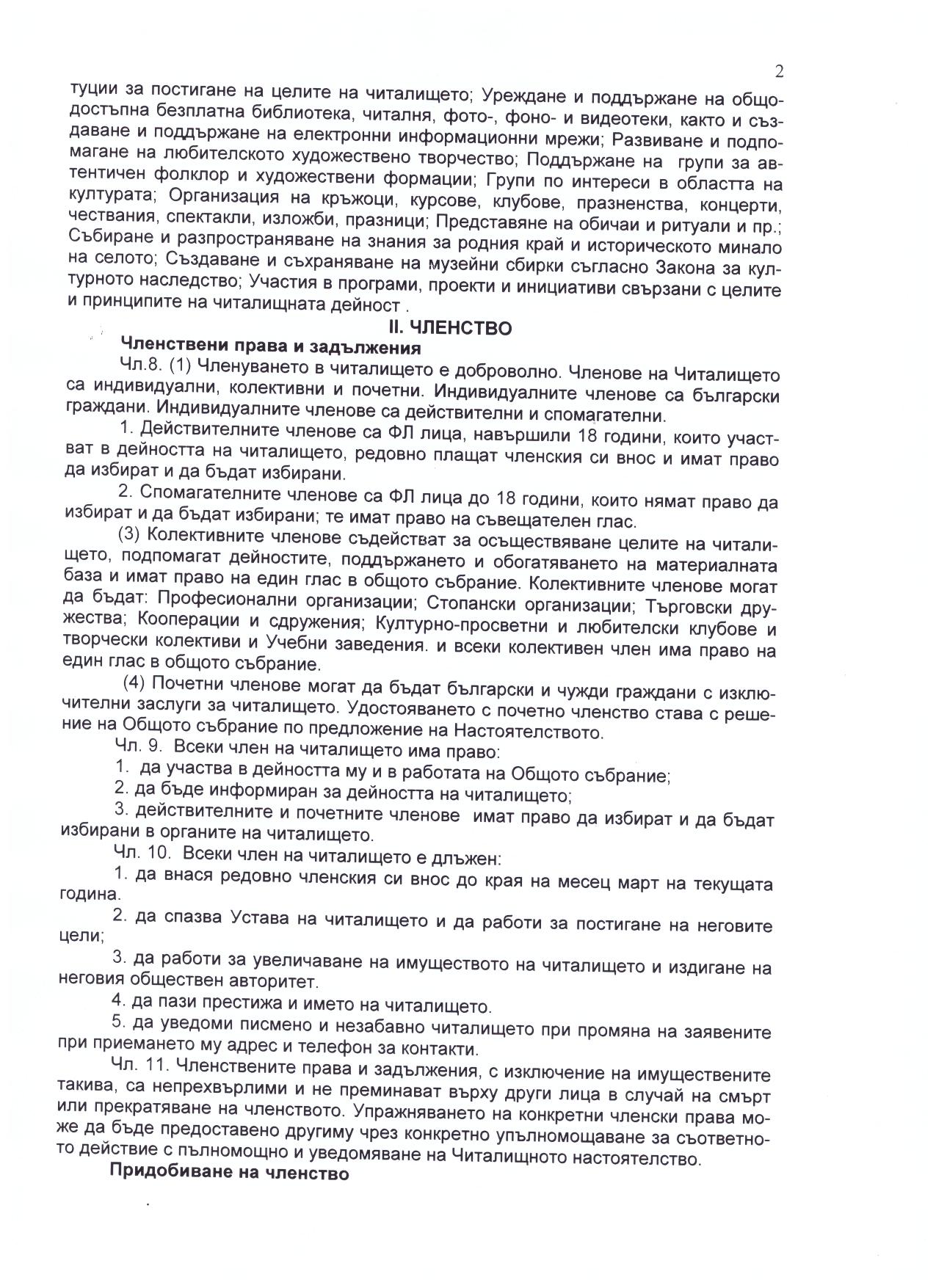 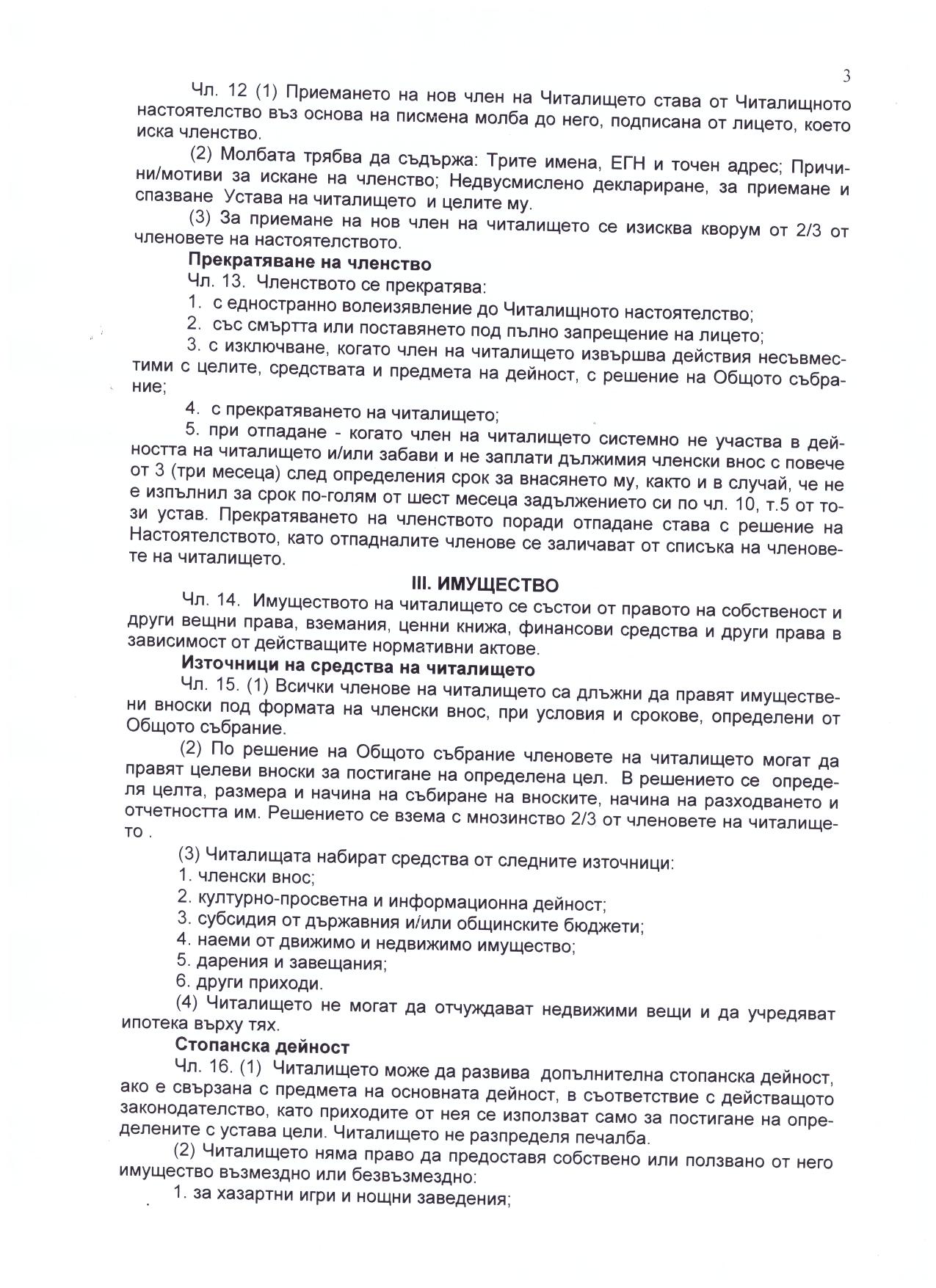 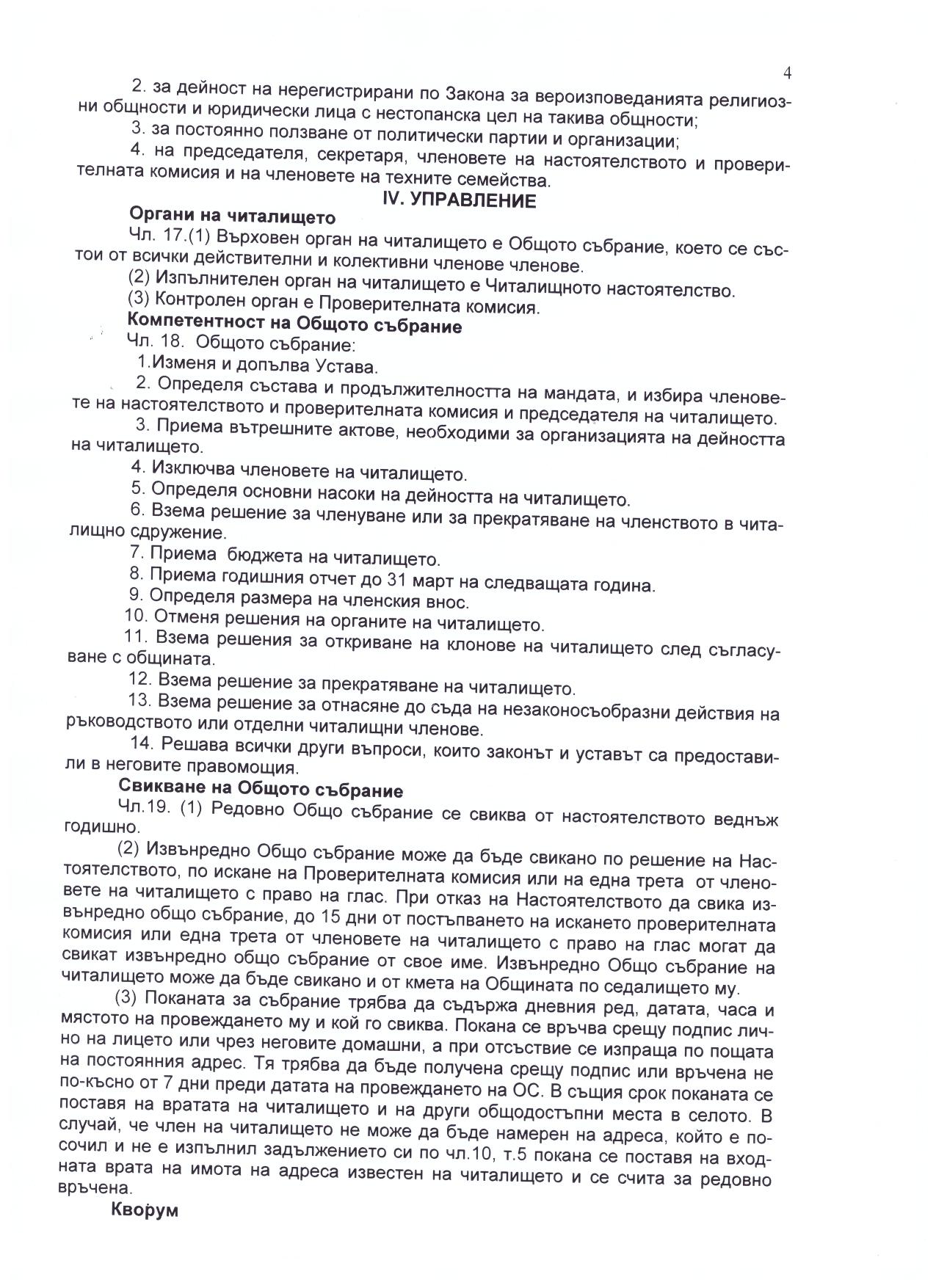 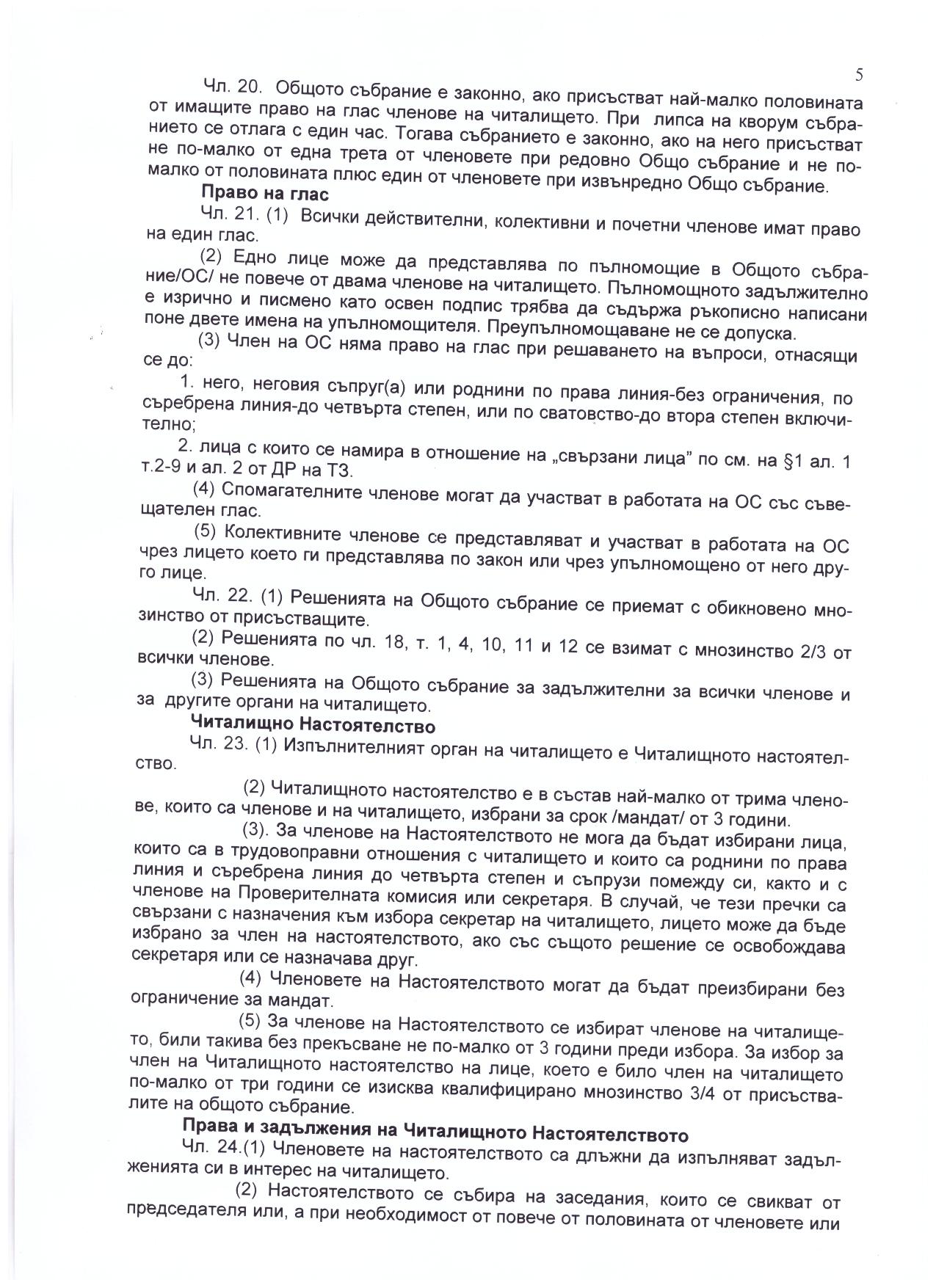 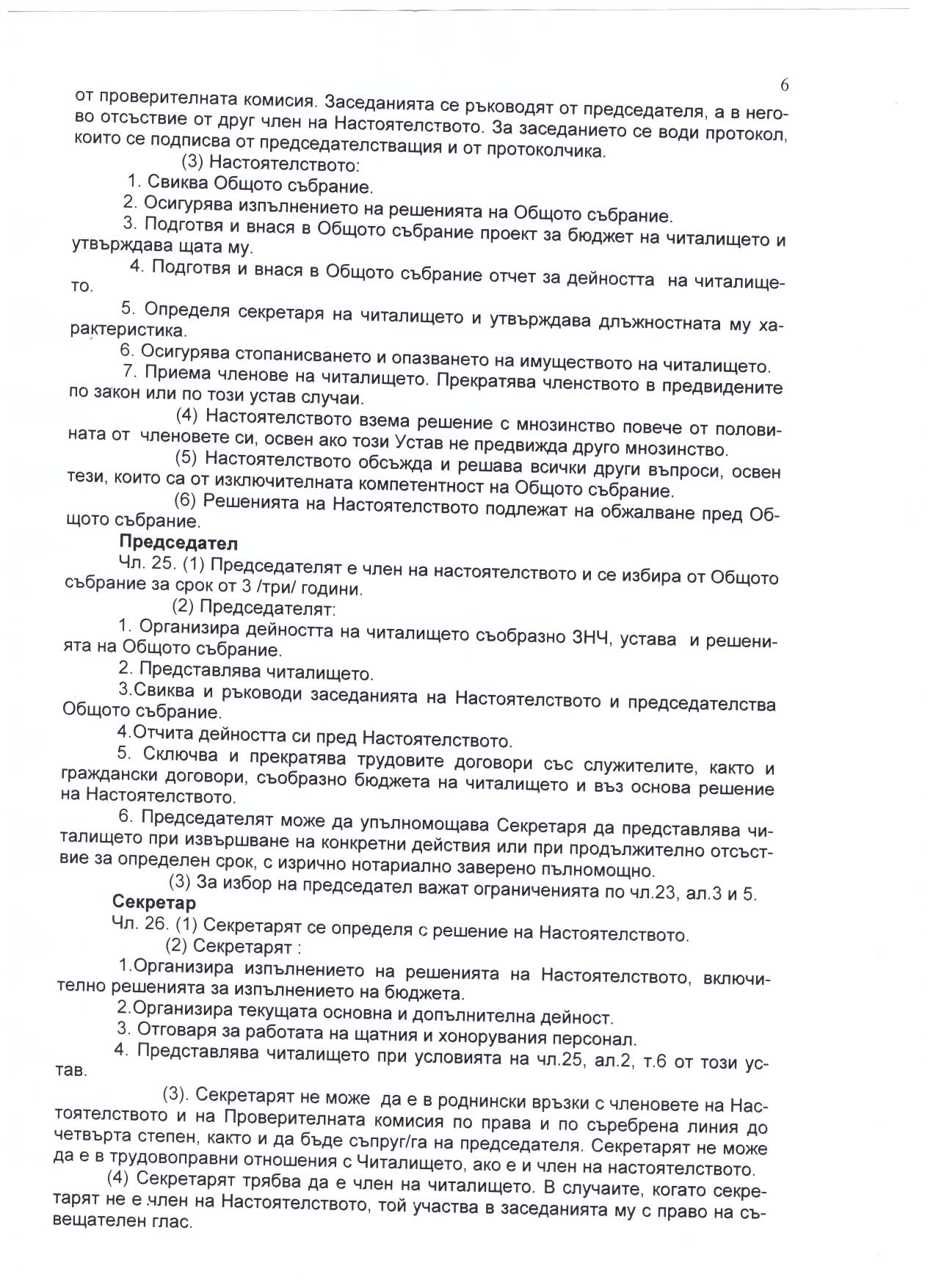 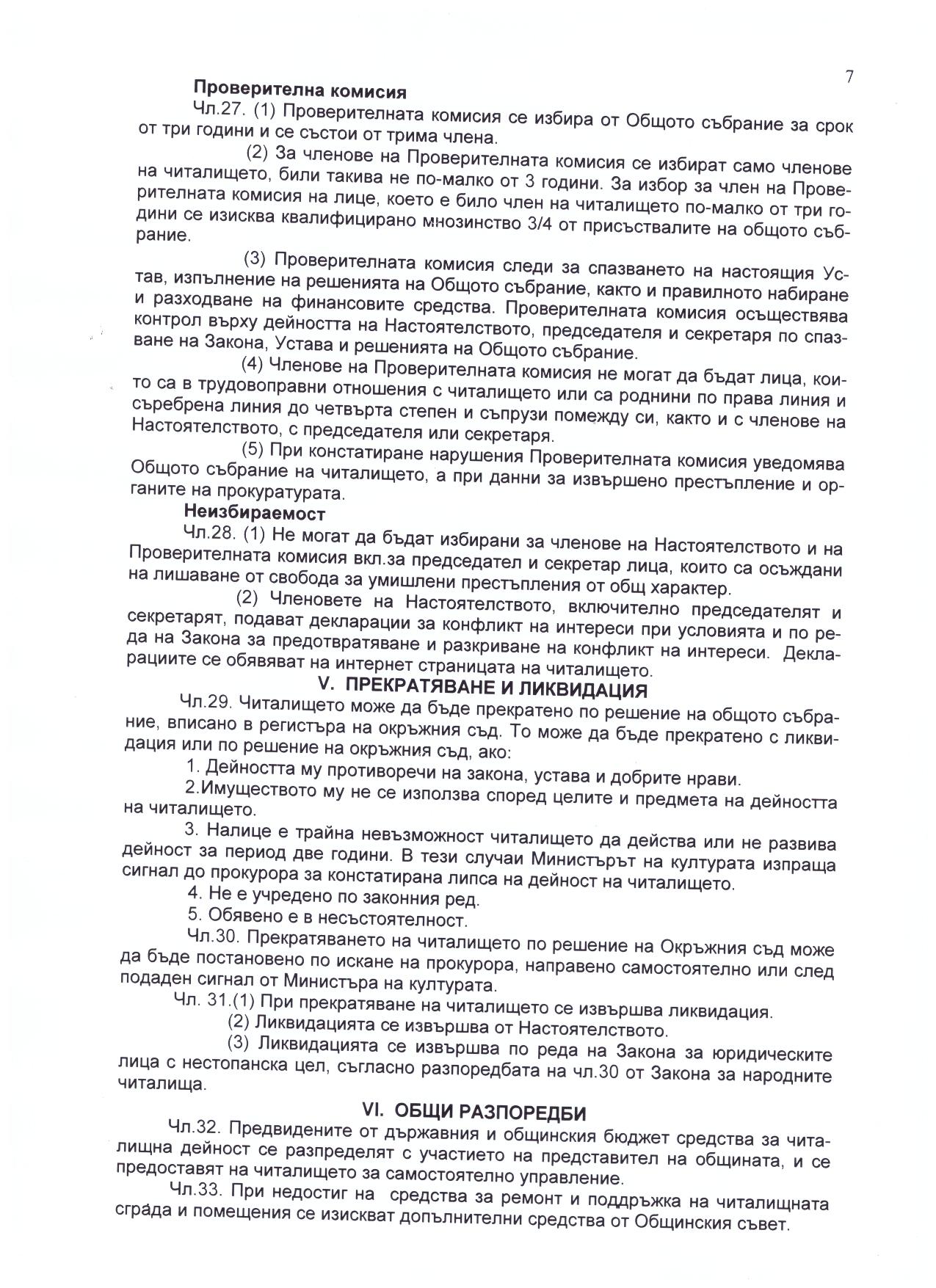 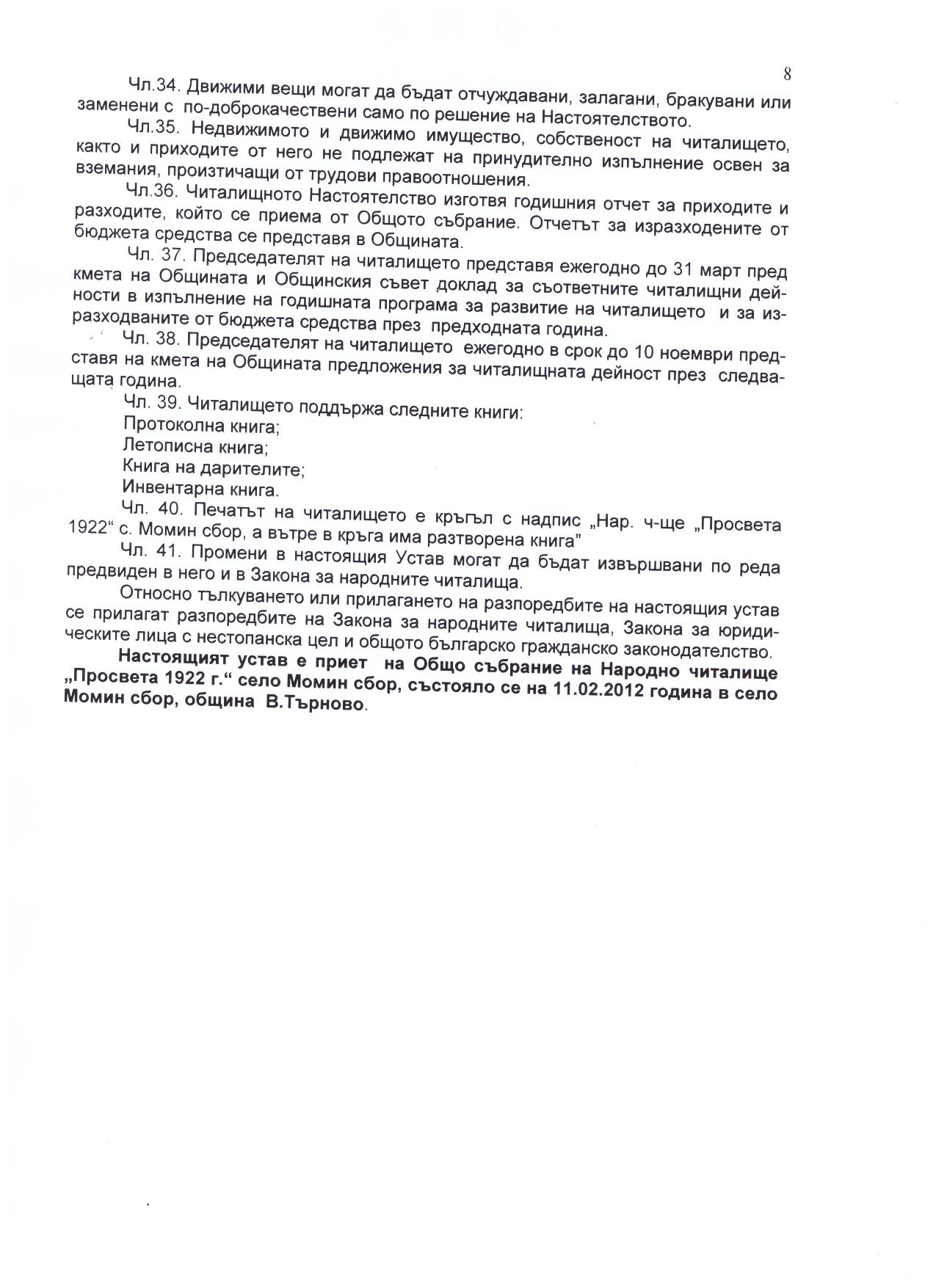 НАРОДНО ЧИТАЛИЩЕ „ПРОСВЕТА-1922“ с.Момин сбор, Община Велико Търновоизбрани на Отчетно изборно събрание на 08.02.2020 год.ЧИТАЛИЩНО НАСТОЯТЕЛСТВО Председател – Златка ДеневаСекретар – Савка ПаничковаЧленове: 1. Минка Стефанова                 2. Кристина Йорданова                 3. Иванка ЛюбеноваПРОВЕРИТЕЛНА КОМИСИЯПредседател – Антоанета ГанчеваЧленове: 1. Пенка Георгиева                 2. Милка Миланова